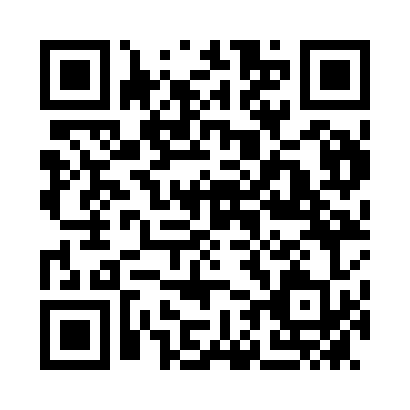 Prayer times for Kappl, AustriaMon 1 Apr 2024 - Tue 30 Apr 2024High Latitude Method: Angle Based RulePrayer Calculation Method: Muslim World LeagueAsar Calculation Method: ShafiPrayer times provided by https://www.salahtimes.comDateDayFajrSunriseDhuhrAsrMaghribIsha1Mon5:116:571:224:577:489:282Tue5:086:551:224:577:509:303Wed5:066:531:224:587:519:324Thu5:036:511:214:597:539:345Fri5:016:491:214:597:549:356Sat4:596:471:215:007:559:377Sun4:566:451:215:017:579:398Mon4:546:431:205:017:589:419Tue4:516:411:205:027:599:4310Wed4:496:391:205:038:019:4411Thu4:476:381:195:038:029:4612Fri4:446:361:195:048:049:4813Sat4:426:341:195:048:059:5014Sun4:396:321:195:058:069:5215Mon4:376:301:185:068:089:5416Tue4:346:281:185:068:099:5617Wed4:326:261:185:078:109:5818Thu4:296:251:185:078:1210:0019Fri4:276:231:185:088:1310:0220Sat4:246:211:175:088:1510:0421Sun4:226:191:175:098:1610:0622Mon4:196:171:175:098:1710:0823Tue4:176:161:175:108:1910:1024Wed4:146:141:175:108:2010:1225Thu4:126:121:165:118:2110:1426Fri4:096:101:165:128:2310:1627Sat4:076:091:165:128:2410:1828Sun4:046:071:165:138:2610:2029Mon4:026:051:165:138:2710:2230Tue3:596:041:165:148:2810:25